MATEMATYKA dla semestru 2D, etap 4 nauki zdalnejTermin przesłania prac z tego etapu poprzez email  - do dnia 22.12.2020r.(proszę wpisać do swojego zeszytu wymienione poniżej tematy i daty lekcji)Tematy lekcji odpowiadają odpowiednim rozdziałom podręcznika do matematyki „Matematyka – poznać, zrozumieć dla klasy 1 liceum i technikum, zakres podstawowy”, Wydawnictwa Szkolne i Pedagogiczne. Proszę zapoznać się z treścią podręcznika. Dodatkowych informacji i materiałów do nauki proszę szukać na stronach: https://epodreczniki.pl https://www.gov.pl/web/zdalnelekcje/zdalne-lekcje Wybrane wzory matematyczne: https://cke.gov.pl/images/_EGZAMIN_MATURALNY_OD_2015/Informatory/2015/MATURA_2015_Wybrane_wzory_matematyczne.pdf ______________________________________________________________________________________Podstawowe wiadomości dotyczące ww. tematów lekcji: Związki między funkcjami trygonometrycznymi tego samego kąta: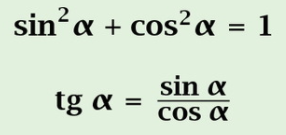 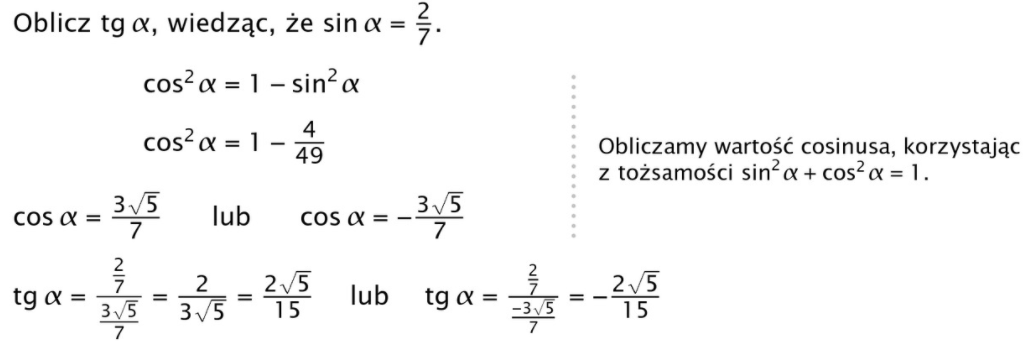 Zastosowania trygonometrii: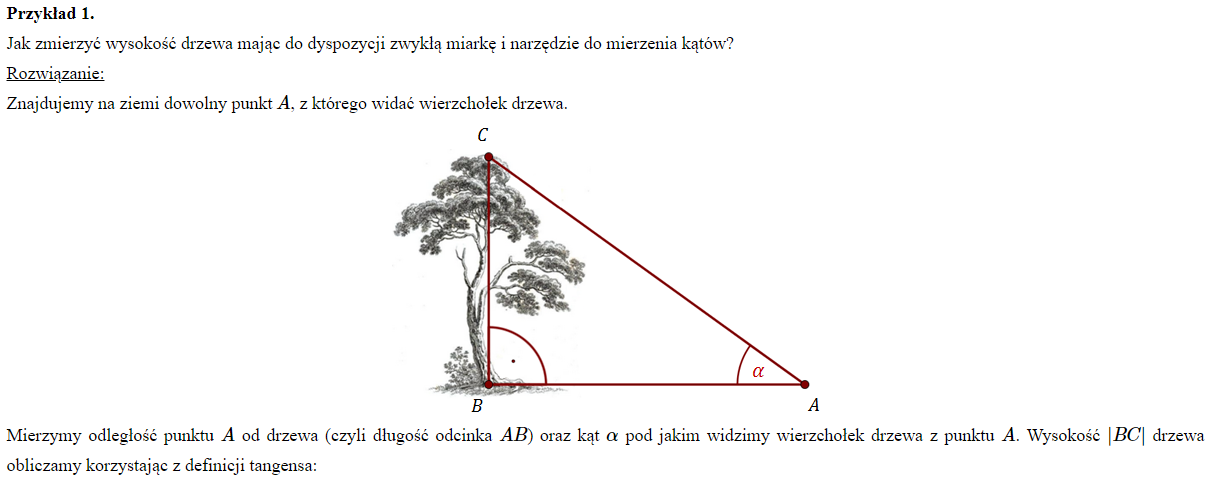 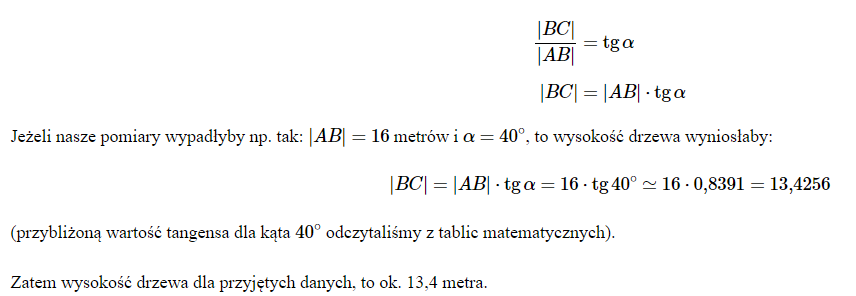 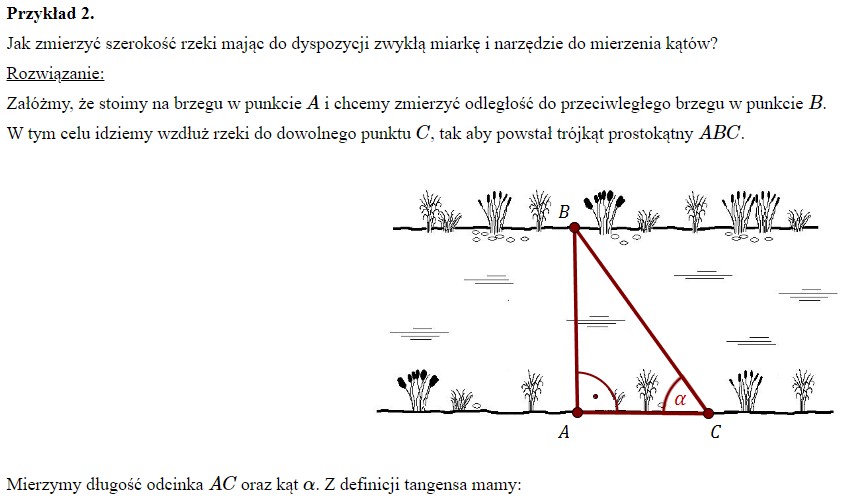 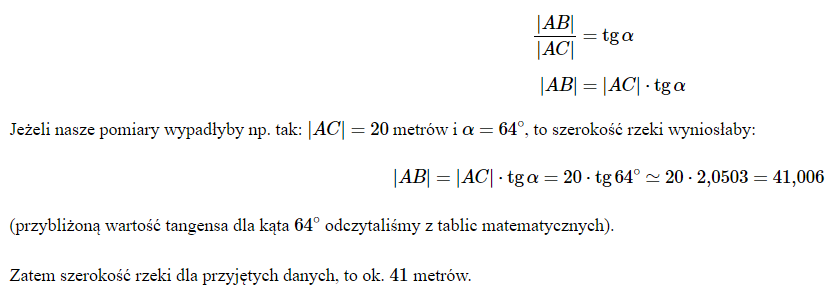 Zadania do samodzielnego rozwiązaniai przesłania tych rozwiązań na adres email nauczyciela do dnia 22.12.2020r.)(w każdym emailu wysyłanym do nauczyciela proszę podać podstawowe informacje:numer semestru 2D, swoje imię i nazwisko oraz Etap 4)Zadanie 1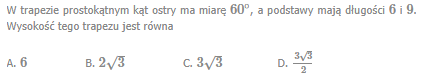 Zadanie 2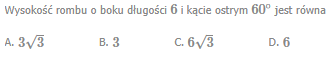 Zadanie 3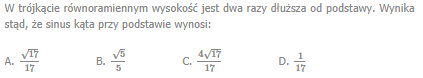 Zadanie 4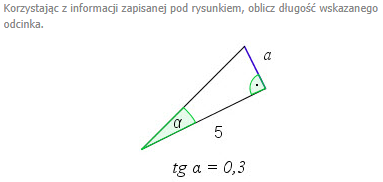 Zadanie 5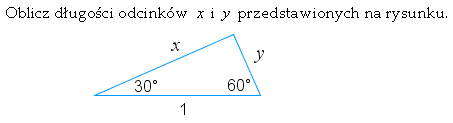 Zadanie 6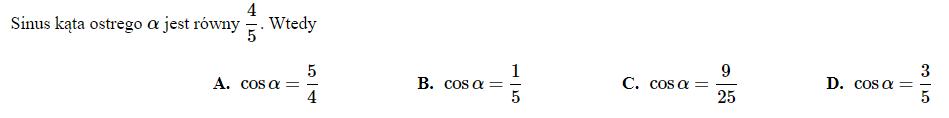 Zadanie 7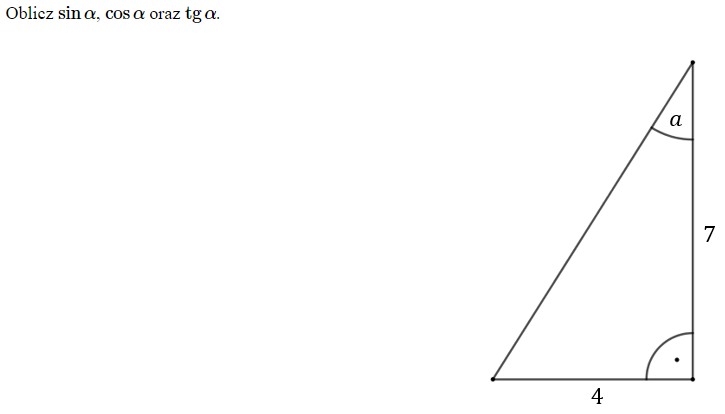 Nr lekcjiData lekcjiTemat lekcji:2503.12.2020Wyznaczanie wartości funkcji trygonometrycznych, gdy znana jest wartość sinusa lub cosinusa kąta2603.12.2020Zastosowanie trygonometrii2710.12.2020A gdyby matura była teraz? Podsumowanie działu2810.12.2020Powtórzenie wiadomości z działu - Trygonometria2917.12.2020Egzamin semestralny z matematyki3017.12.2020Powtórzenie wiadomości z działu - Trygonometria. Rozwiązywanie wybranych zadań